АДМИНИСТРАЦИЯ МУНИЦИПАЛЬНОГО ОБРАЗОВАНИЯ«МОНАСТЫРЩИНСКИЙ РАЙОН» СМОЛЕНСКОЙ ОБЛАСТИП О С Т А Н О В Л Е Н И Еот ______________________№_______Об установлении предельного уровня соотношения среднемесячной заработной платы руководителей, их заместителей, главных бухгалтеров и среднемесячной заработной платы работников муниципальных учреждений, муниципальных унитарных предприятий муниципального образования «Монастырщинский район» Смоленской области В соответствии с Федеральными законами Российской Федерации от 06.10.2003 № 131-ФЗ «Об общих принципах организации местного самоуправления в Российской Федерации», от 03.07.2016 № 347-ФЗ «О внесении изменений в Трудовой кодекс Российской Федерации», на основании Устава муниципального образования «Монастырщинский район» Смоленской области  Администрация муниципального образования «Монастырщинский район» Смоленской области п о с т а н о в л я е т:1. Установить в кратности до 6 предельный уровень соотношения среднемесячной заработной платы руководителей, их заместителей, главных бухгалтеров и среднемесячной заработной платы работников муниципальных учреждений, муниципальных унитарных предприятий муниципального образования «Монастырщинский район» Смоленской области.2. Утвердить Порядок размещения информации о среднемесячной заработной плате руководителей, их заместителей, главных бухгалтеров муниципальных учреждений и муниципальных унитарных предприятий муниципального образования «Монастырщинский район» Смоленской области в информационно-телекоммуникационной сети Интернет (приложение 1 к настоящему постановлению).3. Руководителям муниципальных учреждений и муниципальных унитарных предприятий муниципального образования «Монастырщинский район» Смоленской области в срок до 1 февраля 2017 года обеспечить приведение своих Положений о системах оплаты труда работников муниципальных учреждений и муниципальных унитарных предприятий в соответствие с настоящим постановлением.4. Разместить настоящее постановление на официальном сайте Администрации муниципального образования «Монастырщинский район» Смоленской области (А.В. Голуб).5. Контроль исполнения настоящего постановления возложить на заместителя Главы муниципального образования «Монастырщинский район» Смоленской области по производственному комплексу А.С. Барановского.Глава муниципального образования «Монастырщинский район» Смоленской области								В.Б. ТитовПриложениек постановлениюАдминистрацииМуниципальногообразования«Монастырщинский район»Смоленской областиот____________ №_______Порядокпредоставления и размещения информации о среднемесячной заработной плате руководителей, их заместителей, главных бухгалтеров муниципальных учреждений и муниципальных унитарных предприятий муниципального образования «Монастырщинский район» Смоленской области 1. Настоящий Порядок устанавливает условия предоставления и размещения информации о рассчитываемой за календарный год среднемесячной заработной плате руководителей, их заместителей, главных бухгалтеров муниципальных учреждений и муниципальных унитарных предприятий муниципального образования «Монастырщинский район» Смоленской области. 2. Информация, предусмотренная пунктом 1 Порядка, размещается в информационно-телекоммуникационной сети «Интернет» на официальных сайтах органов местного самоуправления или по решению учредителя размещается в информационно-телекоммуникационной сети «Интернет» на официальных сайтах  муниципальных учреждений и муниципальных унитарных предприятий.3. Информация, предусмотренная пунктом 1 Порядка, рассчитывается за календарный год и размещается в информационно-телекоммуникационной сети «Интернет» не позднее первого квартала года, следующего за отчетным. В составе информации, подлежащей размещению, указывается полное наименование муниципального учреждения или муниципального унитарного предприятия, занимаемая должность, а также фамилия, имя и отчество лица, о среднемесячной зарплате которого размещается информация.4. В составе размещаемой на официальных сайтах информации, предусмотренной пунктом 1 настоящего Порядка, запрещается указывать данные, позволяющие определить место жительства, почтовый адрес, телефон и иные индивидуальные средства коммуникации лиц, указанных в пункте 1 Порядка, а также сведения, отнесенные к государственной тайне или сведениям конфиденциального характера.5. Информация о рассчитываемой за календарный год среднемесячной заработной плате руководителей, их заместителей и главных бухгалтеров муниципальных учреждений и муниципальных унитарных предприятий  размещается по форме согласно приложению к настоящему Порядку.6. Руководители органов местного самоуправления, осуществляющие функции и полномочия учредителя по подведомственным муниципальным учреждениям, руководители муниципальных учреждений, руководители муниципальных унитарных предприятий обеспечивают предоставление информации, указанной в пункте 1 Порядка до 20 марта года, следующего за отчетным, по форме согласно приложению к настоящему Порядку.7. Размещение на официальном сайте органов местного самоуправления сведений о рассчитываемой за календарный год среднемесячной заработной плате руководителей, их заместителей и главных бухгалтеров муниципальных учреждений, муниципальных унитарных предприятий, обеспечивается отделом по информационной политике Администрации муниципального образования «Монастырщинский район» Смоленской области.                                        Приложениек Порядкупредоставления и размещенияинформации о среднемесячнойзаработной плате руководителей, ихзаместителей и главных бухгалтеров муниципальных учреждений и муниципальных унитарных предприятий муниципального образования «Монастырщинский район» Смоленской области в информационно-телекоммуникационнойсети ИнтернетИНФОРМАЦИЯо среднемесячной заработной плате руководителей,их заместителей и главных бухгалтеровМуниципального бюджетного транспортно-хозяйственного учреждения Администрации муниципального образования «Монастырщинский район» Смоленской области(наименование муниципального учреждения, муниципального унитарного предприятия)за 20_16_ год№ФИОДолжностьСреднемесячная заработная плата, руб.1Курчижкин Владимир Николаевичдиректор26 003,002Ковалева Наталья Викторовнаглавный бухгалтер18 602,00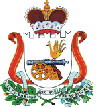 